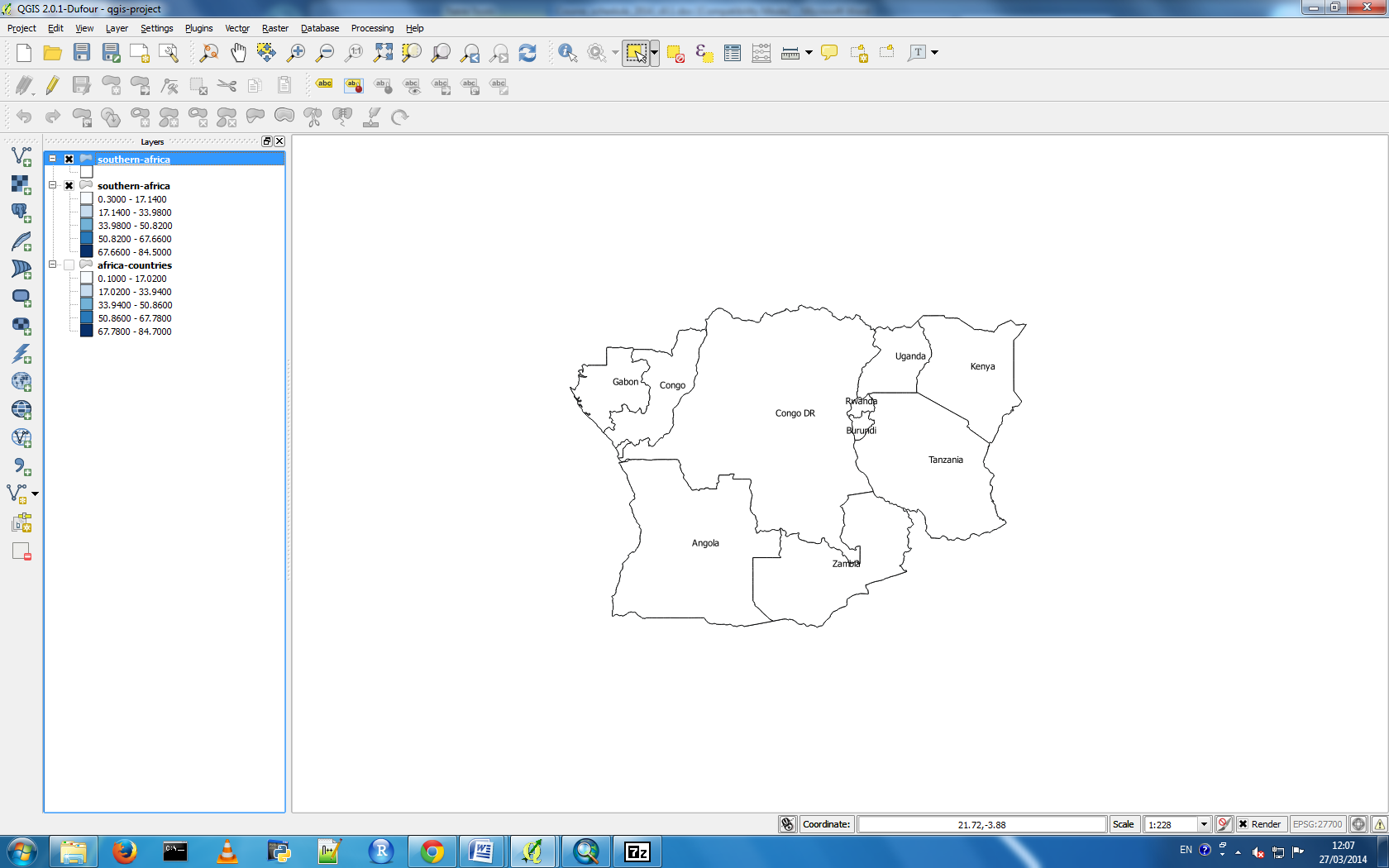 Country NameForest Percent Cover 2005 (FORPC05)Burundi5.9Kenya6.2Uganda18.4Rwanda19.5Tanzania39.9Angola47.4Zambia57.1Congo DR58.9Congo65.8Gabon84.5